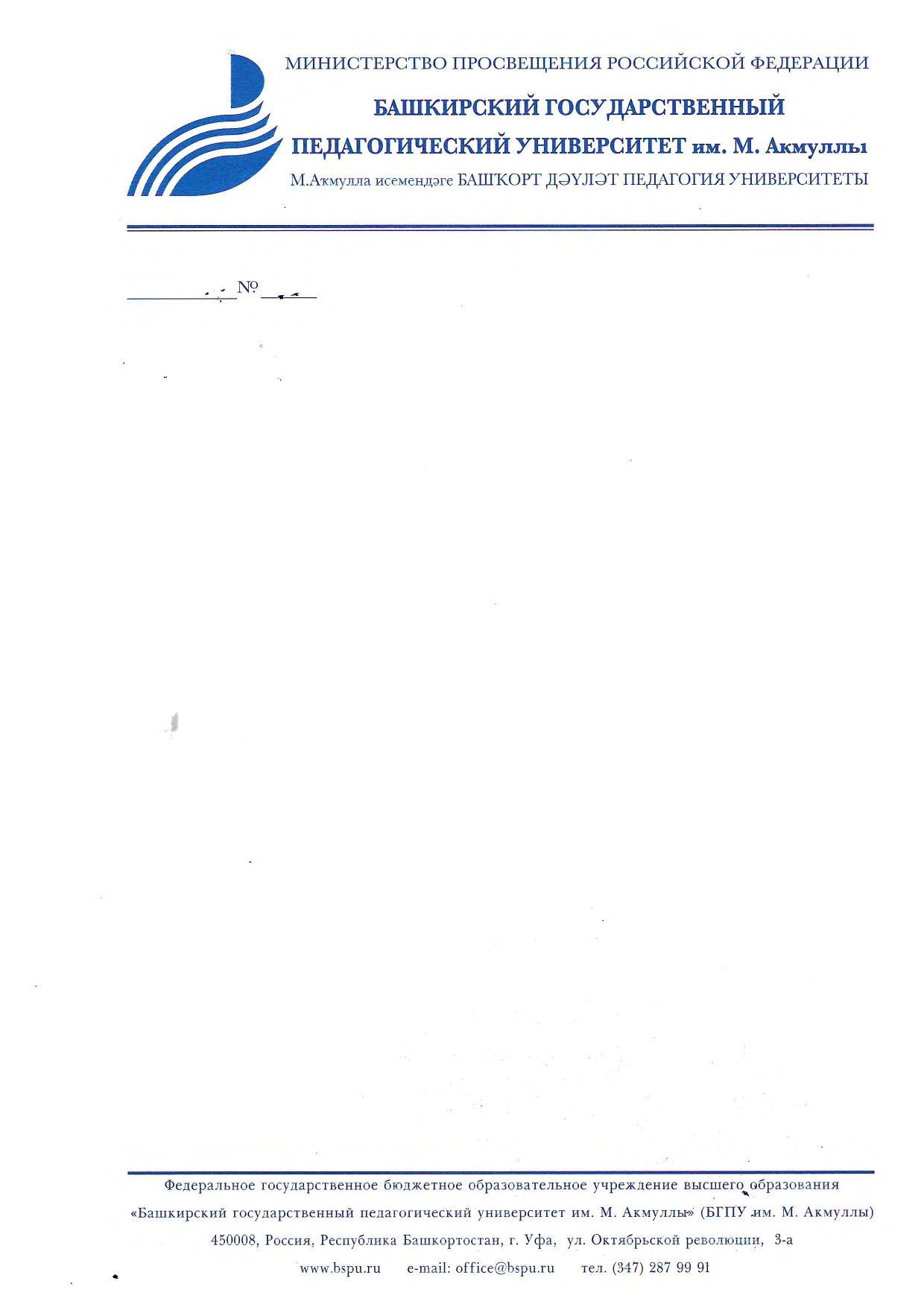 	Уважаемый…!	Текст прописываем 14 шрифтом Times New Roman, междустрочный интервал 1,5, выравнивание по ширине.  Ректор                                                                                                       С.Т. СагитовИсп. ФИОКонтактные данные исполнителя (10 шрифт)Тема письма - № структурного подразделения (8 шрифт)Тема письма (12 шрифт)ДолжностьФ.И.О. адресата  (в дательном падеже)пример: И.И. ИВАНОВУ